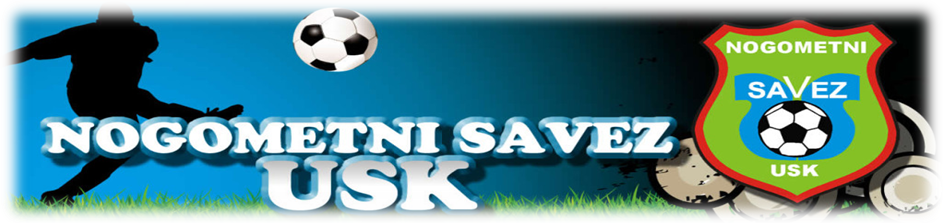 Sportska dvorana „LUKE“, Ul. Bosanskih gazija 19, 77000 BihaćTel/fax:   ++387 37 220 283     www.nsusk.ba       e-mail: nsuskbi@gmail.coSLUŽBENA LICA – I KOLO 20/21.08.2016 – 17:00 sati             KOMESAR ZA SUDIJE		   	                                               KOMESAR TAKMIČENJA              Izet Hrustanović s.r.					                   Irfan Budimlić  s.r.Sportska dvorana „LUKE“, Ul. Bosanskih gazija 19, 77000 BihaćTel/fax:   ++387 37 220 283     www.nsusk.ba       e-mail: nsuskbi@gmail.coSLUŽBENA LICA – I KOLO 20/21.08.2016 – 10:00 i 12:00  sati             KOMESAR ZA SUDIJE		   	                                               KOMESAR TAKMIČENJA              Izet Hrustanović s.r.					                   Irfan Budimlić  s.r.Sportska dvorana „LUKE“, Ul. Bosanskih gazija 19, 77000 BihaćTel/fax:   ++387 37 220 283     www.nsusk.ba       e-mail: nsuskbi@gmail.comSLUŽBENA LICA – I KOLO 20/21.08.2016 – 10:00 i 12:00  sati           KOMESAR ZA SUDIJE		   	                                               KOMESAR TAKMIČENJA              Izet Hrustanović s.r.					                   Irfan Budimlić  s.r.Sportska dvorana „LUKE“, Ul. Bosanskih gazija 19, 77000 BihaćTel/fax:   ++387 37 220 283     www.nsusk.ba       e-mail: nsuskbi@gmail.comSLUŽBENA LICA – I KOLO 20/21.08.2016 – 12:00  sati            KOMESAR ZA SUDIJE		   	                                               KOMESAR TAKMIČENJA              Izet Hrustanović s.r.					                   Irfan Budimlić  s.r.Sportska dvorana „LUKE“, Ul. Bosanskih gazija 19, 77000 BihaćTel/fax:   ++387 37 220 283     www.nsusk.ba       e-mail: nsuskbi@gmail.comSLUŽBENA LICA – I KOLO 20/21.08.2016 – 10:00 sati            KOMESAR ZA SUDIJE		   	                                               KOMESAR TAKMIČENJA              Izet Hrustanović s.r.					                   Irfan Budimlić  s.r.Sportska dvorana „LUKE“, Ul. Bosanskih gazija 19, 77000 BihaćTel/fax:   ++387 37 220 283     www.nsusk.ba       e-mail: nsuskbi@gmail.coSLUŽBENA LICA – I KOLO 20/21.08.2016 – 11:00 sati             KOMESAR ZA SUDIJE		   	                                               KOMESAR TAKMIČENJA              Izet Hrustanović s.r.					                   Irfan Budimlić  s.r.KANTONALNA LIGA USKTakmičarska sezona 2016/2017  OMLADINAC 75 –  MLADOST (V)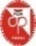 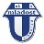  OMLADINAC 75 –  MLADOST (V) OMLADINAC 75 –  MLADOST (V) OMLADINAC 75 –  MLADOST (V)Glavni sudacŠakinović FahrudinVelika KladušaPokojPokojsubota, 20.08.2016.17:00Asistent 1Sedić AldenBos.KrupaDelegat:Fadil Nuhić (Cazin)Fadil Nuhić (Cazin)Fadil Nuhić (Cazin)Asistent 2Muranović SanelCazin  BORAC  –   OMLADINAC (S)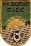 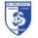   BORAC  –   OMLADINAC (S)  BORAC  –   OMLADINAC (S)  BORAC  –   OMLADINAC (S)Glavni sudacMulić AmarBihaćIzačićIzačićsubota, 20.08.2016.17:00Asistent 1Prošić SenadCazinDelegat:Salih Hodžić (Cazin)Salih Hodžić (Cazin)Salih Hodžić (Cazin)Asistent 2Junuzović AmelCazin   KAMENICA –   RUDAR 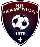 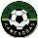    KAMENICA –   RUDAR    KAMENICA –   RUDAR    KAMENICA –   RUDAR Glavni sudacOmerčević ErnadCazinKamenicaKamenicanedjelja, 21.08.2016.17:00Asistent 1Silić SanelCazinDelegat:Palić Adnan (Cazin)Palić Adnan (Cazin)Palić Adnan (Cazin)Asistent 2Hašić RašidCazinŽELJEZNIČAR –  MUTNICA  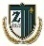 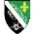 ŽELJEZNIČAR –  MUTNICA  ŽELJEZNIČAR –  MUTNICA  ŽELJEZNIČAR –  MUTNICA  Glavni sudacŠakinović FahrudinVelika KladušaBos.KrupaBos.Krupanedjelja, 21.08.2016.17:00Asistent 1Karajić AlmirVelika KladušaDelegat:Asim Pajazetović (V.Kladuša)Asim Pajazetović (V.Kladuša)Asim Pajazetović (V.Kladuša)Asistent 2Nanić HasanBužim BREKOVICA 78 –     GOMILA  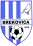 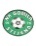  BREKOVICA 78 –     GOMILA   BREKOVICA 78 –     GOMILA   BREKOVICA 78 –     GOMILA  Glavni sudacBalić RomanBihaćBrekovicaBrekovicanedjelja, 21.08.2016.17:00Asistent 1Šabić AdiBihaćDelegat:Kulenović Nermin (Bihać)Kulenović Nermin (Bihać)Kulenović Nermin (Bihać)Asistent 2Kasupović AdnanBihaćSLOGA –  BAJER 99    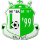 SLOGA –  BAJER 99    SLOGA –  BAJER 99    SLOGA –  BAJER 99    Glavni sudacSedić AldenBos.KrupaKraljeKraljenedjelja, 21.08.2016.17:00Asistent 1Omerdić Amar BihaćDelegat:Alagić Meho (Bihać)Alagić Meho (Bihać)Alagić Meho (Bihać)Asistent 2Hrustanović AdnanBihaćPionirsko – Pretpionirska liga NS USK-aGRUPA JUGTakmičarska sezona 2016/2017 PODGRMEČ –   RUDAR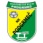 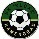  PODGRMEČ –   RUDAR PODGRMEČ –   RUDAR PODGRMEČ –   RUDARGlavni sudacIslamović ArminSanski MostSanski MostSanski Mostsubota, 20.08.2016.10Asistent 1Burnić AnelSanski MostDelegat:Husetić Senad (Bos.Petrovac)Husetić Senad (Bos.Petrovac)Husetić Senad (Bos.Petrovac)Asistent 2Mehmedović SamirSanski Most BRATSTVO – OMLADINAC (S)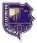 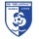  BRATSTVO – OMLADINAC (S) BRATSTVO – OMLADINAC (S) BRATSTVO – OMLADINAC (S)Glavni sudacSedić AldenBos.KrupaBos.Krupa Bos.Krupa nedjelja, 21.08.2016.10/12Asistent 1Spahić AdnanB.PetrovacDelegat:Sanel Komić (Bos Otoka)Sanel Komić (Bos Otoka)Sanel Komić (Bos Otoka)Asistent 2Omeragić MirsadB.Petrovac KLJUČ –   MLADOST 38  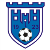 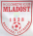  KLJUČ –   MLADOST 38   KLJUČ –   MLADOST 38   KLJUČ –   MLADOST 38  Glavni sudacHodžić HazimKljučKljučKljučnedjelja, 21.08.2016.10/12Asistent 1Brkić MirsadKljučDelegat:Pilipović Aldin (S.Most)Pilipović Aldin (S.Most)Pilipović Aldin (S.Most)Asistent 2Bender MehoKljučPionirsko – Pretpionirska liga NS USK-aGRUPA SJEVERTakmičarska sezona 2016/2017ŽELJEZNIČAR –  KRAJINA  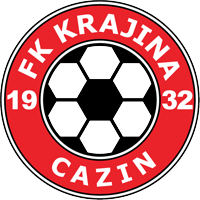 ŽELJEZNIČAR –  KRAJINA  ŽELJEZNIČAR –  KRAJINA  ŽELJEZNIČAR –  KRAJINA  Glavni sudacSedić AldenBos.KrupaBos.KrupaBos.Krupasubota, 20.08.2016.10/12Asistent 1Terzić AjlaS.MostDelegat:Oraščanin Ibrahim (Bos.Krupa)Oraščanin Ibrahim (Bos.Krupa)Oraščanin Ibrahim (Bos.Krupa)Asistent 2Terzić AlmirS.Most  VITEZ –MUTNICA  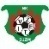   VITEZ –MUTNICA    VITEZ –MUTNICA    VITEZ –MUTNICA  Glavni sudacNanić HasanBužimBužimBužimnedjelja, 21.08.2016.10/12Asistent 1Delegat:Čaušević Esmir (Bužim)Čaušević Esmir (Bužim)Čaušević Esmir (Bužim)Asistent 2 MLADOST (V) – ABC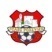  MLADOST (V) – ABC MLADOST (V) – ABC MLADOST (V) – ABCGlavni sudacŠakinović FahrudinVelika KladušaVrnogračVrnogračnedelja, 21.08.2016.10/12Asistent 1Delegat:Asim Pajazetović (V.Kladuša)Asim Pajazetović (V.Kladuša)Asim Pajazetović (V.Kladuša)Asistent 2  GOMILA –  KRAJIŠNIK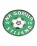 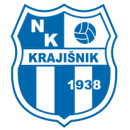   GOMILA –  KRAJIŠNIK  GOMILA –  KRAJIŠNIK  GOMILA –  KRAJIŠNIKGlavni sudacOmerčević ErnadCazinStijenaStijenasrijeda, 24.08.201615/17Asistent 1Prošić SenadCazinDelegat:Durdžić Asmin (Cazin)Durdžić Asmin (Cazin)Durdžić Asmin (Cazin)Asistent 2Junuzović AmelCazin OFŠ KRAJINA  - NK ĆORALIĆI OFŠ KRAJINA  - NK ĆORALIĆI OFŠ KRAJINA  - NK ĆORALIĆI OFŠ KRAJINA  - NK ĆORALIĆIGlavni sudacOmerčević ErnadCazinCazinCazinnedjelja, 21.08.2016.10/12Asistent 1Prošić SenadCazinDelegat:Malik Seferagić (Cazin)Malik Seferagić (Cazin)Malik Seferagić (Cazin)Asistent 2Junuzović AmelCazinPionirsko liga NS USK-aGRUPA CENTARTakmičarska sezona 2016/2017 SLOGA 1937 –   OMLADINAC 75 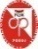  SLOGA 1937 –   OMLADINAC 75  SLOGA 1937 –   OMLADINAC 75  SLOGA 1937 –   OMLADINAC 75 Glavni sudacMulić AmarBihaćRipačRipačsubota, 20.08.2016.12Asistent 1Spahić AdnanB.PetrovacDelegat:Poprženović Anel (Bihać)Poprženović Anel (Bihać)Poprženović Anel (Bihać)Asistent 2Omeragić MirsadB.Petrovac KAMENICA –   BORAC   KAMENICA –   BORAC   KAMENICA –   BORAC   KAMENICA –   BORAC  Glavni sudacKasupović AdnanBihaćKamenicaKamenicanedjelja, 21.08.2016.12Asistent 1Zjakić EdinBihaćDelegat:Kulenović Nermin (Bihać)Kulenović Nermin (Bihać)Kulenović Nermin (Bihać)Asistent 2 BREKOVICA 78 –  JEDINSTVO 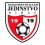  BREKOVICA 78 –  JEDINSTVO  BREKOVICA 78 –  JEDINSTVO  BREKOVICA 78 –  JEDINSTVO Glavni sudacSilić SanelCazinBrekovica Brekovica subota, 20.08.2016.12Asistent 1Prošić SenadCazinDelegat:Redžić Mensur (Cazin)Redžić Mensur (Cazin)Redžić Mensur (Cazin)Asistent 2  SLOGA  – BIHAĆ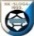   SLOGA  – BIHAĆ  SLOGA  – BIHAĆ  SLOGA  – BIHAĆGlavni sudacKadić FarukB.OtokaBos.OtokaBos.Otokasubota, 20.08.2016.12Asistent 1Islamović EdisB.OtokaDelegat:Tahirović Anel (Cazin)Tahirović Anel (Cazin)Tahirović Anel (Cazin)Asistent 2Pretpionirska liga NS USK-aGRUPA CENTARTakmičarska sezona 2016/2017 SLOGA 1937 –   OMLADINAC 75  SLOGA 1937 –   OMLADINAC 75  SLOGA 1937 –   OMLADINAC 75  SLOGA 1937 –   OMLADINAC 75 Glavni sudacMulić AmarBihaćRipač Ripač subota, 20.08.2016.10Asistent 1Spahić AdnanB.PetrovacDelegat:Poprženović Anel (Bihać)Poprženović Anel (Bihać)Poprženović Anel (Bihać)Asistent 2Omeragić MirsadB.Petrovac KAMENICA –   BORAC   KAMENICA –   BORAC   KAMENICA –   BORAC   KAMENICA –   BORAC  Glavni sudacZjakić EdinBihaćKamenicaKamenicanedjelja, 21.08.2016.10Asistent 1Kasupović AdnanBihaćDelegat:Kulenović Nermin (Bihać)Kulenović Nermin (Bihać)Kulenović Nermin (Bihać)Asistent 2 BREKOVICA 78 –  JEDINSTVO  BREKOVICA 78 –  JEDINSTVO  BREKOVICA 78 –  JEDINSTVO  BREKOVICA 78 –  JEDINSTVO Glavni sudacSilić SanelCazinBrekovica Brekovica subota, 20.08.2016.10Asistent 1Prošić SenadCazinDelegat:Redžić Mensur (Cazin)Redžić Mensur (Cazin)Redžić Mensur (Cazin)Asistent 2 KOLIBRI  – OFŠ BIHAĆ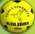  KOLIBRI  – OFŠ BIHAĆ KOLIBRI  – OFŠ BIHAĆ KOLIBRI  – OFŠ BIHAĆGlavni sudacŠabić AdiBihaćVK „Adil Bešić“VK „Adil Bešić“nedjelja, 21.08.2016.10Asistent 1Balić RomanBihaćDelegat:Alešević Mirza (Cazin)Alešević Mirza (Cazin)Alešević Mirza (Cazin)Asistent 2Jedinstvena kadetska liga NS USK-aTakmičarska sezona 2016/2017 KRAJIŠNIK  –   RUDAR KRAJIŠNIK  –   RUDAR KRAJIŠNIK  –   RUDAR KRAJIŠNIK  –   RUDARGlavni sudacKarajić AlmirVelika KladušaVelika KladušaVelika Kladušanedjelja, 21.08.2016.11:00Asistent 1Hušidić AmirVelika KladušaDelegat:Palić Adnan (Cazin)Palić Adnan (Cazin)Palić Adnan (Cazin)Asistent 2  VITEZ –  KLJUČ  VITEZ –  KLJUČ  VITEZ –  KLJUČ  VITEZ –  KLJUČGlavni sudacNanić HasanBužimBužim Bužim subota, 20.08.2016.11:00Asistent 1Hušidić AmirVelika KladušaDelegat:Čaušević Esmir (Bužim)Čaušević Esmir (Bužim)Čaušević Esmir (Bužim)Asistent 2